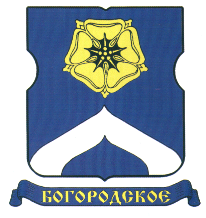 СОВЕТ ДЕПУТАТОВМУНИЦИПАЛЬНОГО ОКРУГА БОГОРОДСКОЕ                                            РЕШЕНИЕОб участии депутатов Совета депутатов муниципального округа Богородскоев работе комиссий, осуществляющих открытие работ и приемку оказанных услуг и (или) выполненных работ по капитальному ремонту общего имущества в многоквартирных домах, проведение которого обеспечивает Фонд капитального ремонта многоквартирных домов города Москвы в 2017 годуВ соответствии с пунктом 2 статьи 1 Закона города Москвы 
от 16 декабря 2015 года № 72 «О наделении органов местного самоуправления внутригородских муниципальных образований в городе Москве отдельными полномочиями города Москвы в сфере организации и проведения капитального ремонта общего имущества в многоквартирных домах в рамках реализации региональной программы капитального ремонта общего имущества в многоквартирных домах на территории города Москвы», постановлениемПравительства Москвы от 25 февраля 2016 года № 57-ПП «Об утверждении Порядка реализации органами местного самоуправления внутригородских муниципальных образований в городе Москве отдельного полномочия города Москвы по участию в работе комиссий, осуществляющих открытие работ и приемку оказанных услуг и (или) выполненных работ по капитальному ремонту общего имущества в многоквартирных домах», на основании уведомления Фонда капитального ремонта многоквартирных домов города Москвы (ФКРМосквы) от 01 ноября 2016 года № ФКР-10-2212/6,Совет депутатов муниципального округа Богородское решил:1. Определить закрепление депутатов Совета депутатов муниципального округа Богородское для участия в работе комиссий, осуществляющих открытие работ и приемку оказанных услуг и (или) выполненных работ по капитальному ремонту общего имущества в многоквартирных домах, проведение которого обеспечивает Фонд капитального ремонта многоквартирных домов города Москвы в 2017 году (приложение).2. Направить заверенную копию настоящего решения в Департамент капитального ремонта города Москвы и Фонд капитального ремонта многоквартирных домов города Москвы в течение 3 рабочих дней со дня принятия настоящего решения. 3. Опубликовать настоящее решение в бюллетене «Московский муниципальный вестник» и разместить на официальном сайте www.bogorodskoe-mo.ru.4. Контроль за выполнением настоящего решения возложить на главу муниципального округа Богородское в городе Москве Воловика К.Е.Глава муниципального округа Богородское				                      К.Е. ВоловикПриложениек решению Совета депутатов муниципального округа Богородское                                                от 17 ноября  2016 года №16/04 Депутаты Совета депутатов муниципального округа Богородское, уполномоченные для участия в работе комиссий, осуществляющих открытие работ и приемку оказанных услуг и (или) выполненных работ по капитальному ремонту общего имущества в многоквартирных домах, проведение которого обеспечивает Фонд капитального ремонта многоквартирных домов города Москвы в 2017 году№ п/пАдрес многоквартирного дома и вид работОдномандатный избирательный округ (№)Ф.И.О. депутата(основной состав)Ф.И.О. депутата(резервный состав)Глебовская ул. д. 1Ремонт или замена лифтового оборудования, признанного непригодным для эксплуатации. ремонт лифтовых шахт, включая разработку проектно-сметной документации.7Елизаров В.И.Воловик К.Е.Глебовская ул. д. 5Ремонт или замена лифтового оборудования, признанного непригодным для эксплуатации. ремонт лифтовых шахт, включая разработку проектно-сметной документации.7Елизаров В.И.Воловик К.Е.Глебовская ул. д. 7Ремонт или замена лифтового оборудования, признанного непригодным для эксплуатации. ремонт лифтовых шахт, включая разработку проектно-сметной документации.7Елизаров В.И.Воловик К.Е.Глебовская ул. д. 9Ремонт или замена лифтового оборудования, признанного непригодным для эксплуатации. ремонт лифтовых шахт, включая разработку проектно-сметной документации.7Елизаров В.И.Воловик К.Е.Рокоссовского Маршала б-р 29/13 Ремонт или замена лифтового оборудования, признанного непригодным для эксплуатации. ремонт лифтовых шахт, включая разработку проектно-сметной документации.7Елизаров В.И.Воловик К.Е.Ивантеевская ул. д. 6 Ремонт или замена лифтового оборудования, признанного непригодным для эксплуатации. ремонт лифтовых шахт, включая разработку проектно-сметной документации.5Крылов С.С. Воловик К.Е.Краснобогатырская ул. д. 79 Проведение оценки соответствия лифтов требованиям технического регламента.13Афанасьев С.И.Воловик К.Е.Погонный пр-д д. 3 корп. 2 Проведение оценки соответствия лифтов требованиям технического регламента.2Крейдич В.Ю. Воловик К.Е.Прогонная 2-я ул. д. 10 Ремонт или замена лифтового оборудования, признанного непригодным для эксплуатации. ремонт лифтовых шахт, включая разработку проектно-сметной документации.12Силаева Л.В.Воловик К.Е.